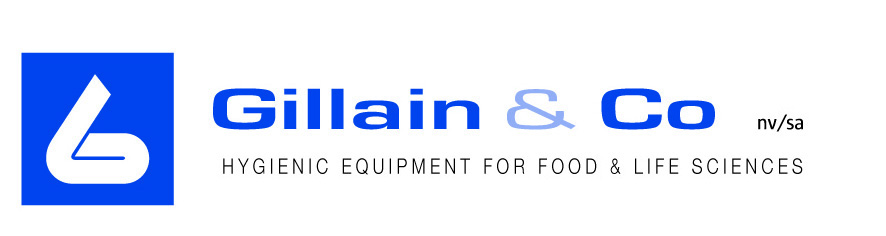 Gillain & Co verkozen tot beste Europese distributeur van Alfa LavalOp woensdag 2 oktober werd Gillain & Co - distributeur van hygiënische procescomponenten voor voeding en farma uit Aartselaar - door Alfa Laval verkozen tot beste Europese distributeur 2013.  De Alfa Laval European Distributor Award is een  erkenning van Alfa Laval voor de inspanningen en kwaliteiten van haar verkooppartners.  Voor het toekennen van deze Award wordt rekening gehouden met diverse disciplines: ontwikkeling van competenties, relationship building, verkoopsgroei en marketingaanpak. “Het uitbouwen van onze technische competenties (kenniscentrum procesexperts), het continu optimaliseren van logistieke processen en onze klantgerichte marktbenadering zijn sleutelpunten in ons beleid dat erop gericht is om iedere dag opnieuw onze klanten op de allerbeste manier te servicen.  Ons doel is traceeerbare en duurzame oplossingen aan te bieden die leiden tot een lager energieverbruik, minder productverlies, eenvoudiger onderhoud en meer bedrijfszekerheid. “ aldus Patrick Roggemans “Dit harde werken werd beloond door het winnen van de Alfa Laval European Distributor Award. Deze Award is een opsteker voor het ganse team van medewerkers van Gillain & Co en een bevestiging om verder te doen waar wij sterk in zijn: in combinatie met een sterk productaanbod een meerwaarde te betekenen voor onze klanten door onze kennis en ervaring met hen te delen.”